Name: _________________________________________________	 Date: _____________________________	Grade: _______________Four Mice Deep in the JungleRead Geronimo Stilton. Four Mice Deep in the Jungle pages 21 to 39 and complete the table with the main idea and two details from each chapter.IM1. Reads texts about the rainforest to identify important events.Make Way! Make Waaaaay!Shark’s TeethI’m Afraid of Elevators!I’m Afraid of Flying!You’re a Real Genious!Just Sign Here!Main Idea: 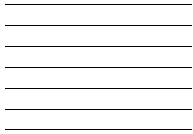 Details: 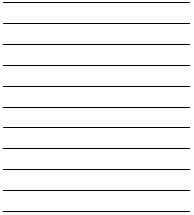 Main Idea: Details: Main Idea: Details: Main Idea: Details: Main Idea: Details: Main Idea: Details: 